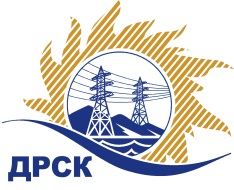 Акционерное Общество«Дальневосточная распределительная сетевая  компания»ПРОТОКОЛ №571/УКС-РЗакупочной комиссии по рассмотрению заявок по открытому запросу предложений на право заключения договора на выполнение работ «Мероприятия по строительству заходов от ВЛ-35 кВ Кислородная-Центральная  с отпайкой на Городскую, с образованием двух ЛЭП 35 кВ Кислородная-Окоча и Окоча-Центральная (по индивидуальному проекту для э/сн Совгаванской ТЭЦ), филиал ХЭС»  (закупка № 1103 раздел 2.1.1. ГКПЗ 2017)ПРИСУТСТВОВАЛИ: члены постоянно действующей Закупочной комиссии АО «ДРСК»  1-го уровня.ВОПРОСЫ, ВЫНОСИМЫЕ НА РАССМОТРЕНИЕ ЗАКУПОЧНОЙ КОМИССИИ: О  рассмотрении результатов оценки заявок Участников.О признании заявок соответствующими условиям запроса предложений.О предварительной ранжировке заявок.О проведении переторжки.РЕШИЛИ:          По вопросу № 1Признать объем полученной информации достаточным для принятия решения.Утвердить цены, полученные на процедуре вскрытия конвертов с заявками участников открытого запроса предложений.          По вопросу № 2Признать заявки ООО «Сельэлектрострой» (679000, г. Биробиджан, ул. Советская, 127в), АО "Востоксельэлектросетьстрой" (680042, г. Хабаровск, ул. Тихоокеанская, 165), ООО "Компания Новая Энергия" (630099, г. Новосибирск, ул. Чаплыгина, 93)   соответствующими условиям закупки.          По вопросу № 3Утвердить предварительную ранжировку предложений Участников:          По вопросу № 4Провести переторжку. Допустить к участию в переторжке предложения следующих участников: ООО «Сельэлектрострой» (679000, г. Биробиджан, ул. Советская, 127в), АО "Востоксельэлектросетьстрой" (680042, г. Хабаровск, ул. Тихоокеанская, 165), ООО "Компания Новая Энергия" (630099, г. Новосибирск, ул. Чаплыгина, 93).  Определить форму переторжки: заочная.Назначить переторжку на   22.08.2017 в 14:00 час. (благовещенского времени).Место проведения переторжки: на сайте Единой электронной торговой площадки, по адресу в сети «Интернет»: https://rushydro.roseltorg.ru.  Ответственному секретарю Закупочной комиссии уведомить участников, приглашенных к участию в переторжке, о принятом комиссией решении.Секретарь Закупочной комиссии  1 уровня АО «ДРСК»                                                   ____________________       М.Г. ЕлисееваЧуясова Е.Г.(416-2) 397-268г. Благовещенск«18 » августа 2017№п/пНаименование Участника закупки и место нахожденияЦена заявки на участие в закупке, руб. без НДС1ООО «Сельэлектрострой» (679000, г. Биробиджан,ул. Советская, 127в)15 000 000,002.АО "Востоксельэлектросетьстрой"(680042, г. Хабаровск, ул.Тихоокеанская, 165)14 850 000,003.ООО "Компания Новая Энергия"(630099, г. Новосибирск,ул. Чаплыгина, 93)15 000 000,00Место в предварительной ранжировкеНаименование участника и его адресЦена заявки  на участие в закупке, руб.Итоговая оценка предпочтительности заявок1 местоАО "Востоксельэлектросетьстрой"(680042, г. Хабаровск, ул.Тихоокеанская, 165)14 850 000,000,54502 местоООО «Сельэлектрострой» (679000, г. Биробиджан,ул. Советская, 127в)0,50003 местоООО "Компания Новая Энергия"(630099, г. Новосибирск,ул. Чаплыгина, 93)0,5000